DEVOIR A LA MAISONColoriez l’image et ensuite inventez des questions (couleurs, position des objets)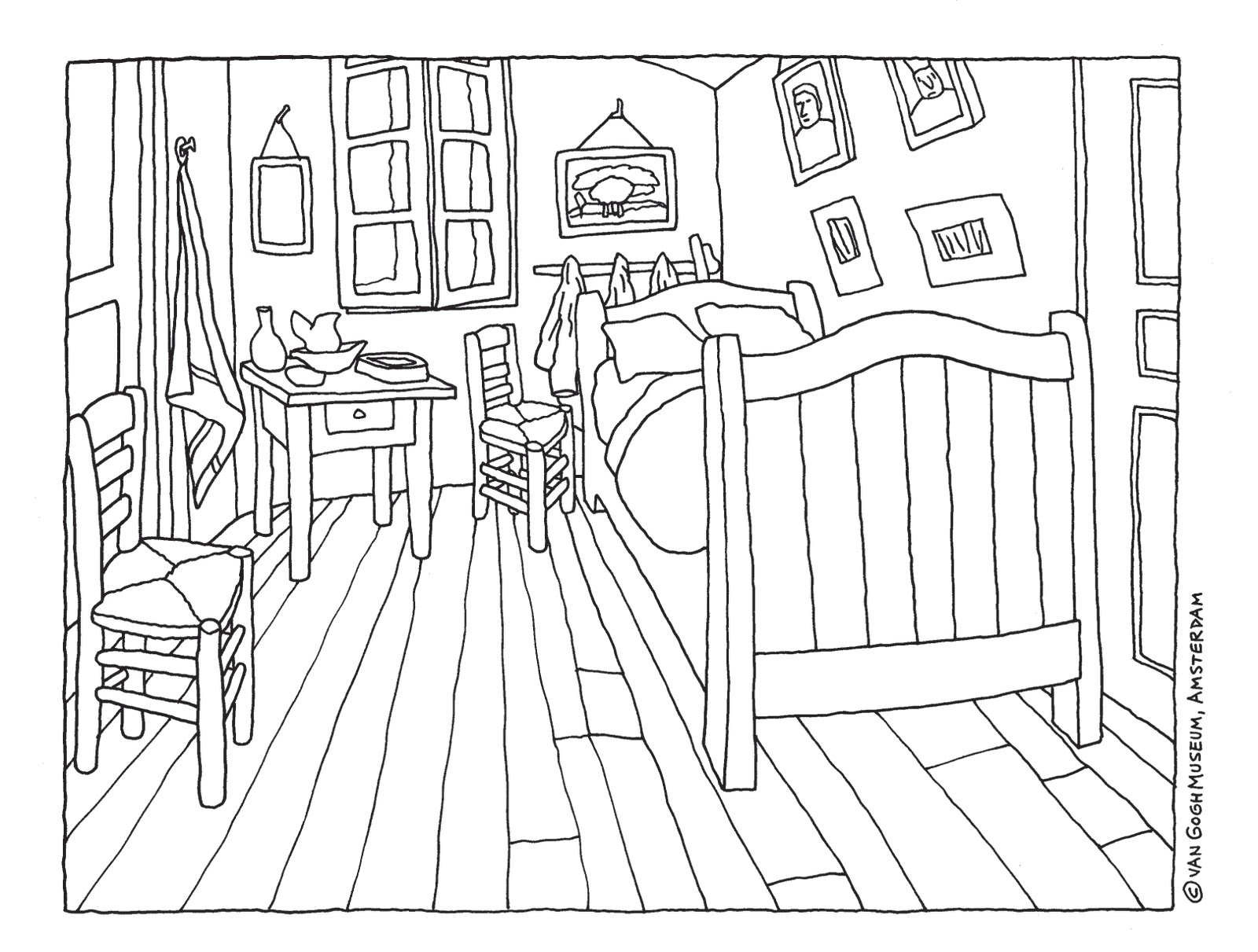 …………………………………………………………………………………………………………………………………..……………………………………………………………………………………………………………………………………………………………………………………………………………………………………………………………………………………………………………………………………………………………………………………………………………………………………………………………………………………………………………………………………………………